Администрация  ЗАТО ПОС. ВИДЯЕВО МУРМАНСКОЙ  ОБЛАСТИ  ПОСТАНОВЛЕНИЕ  «15» сентября 2014 года							№424Об утверждении Административного регламента предоставления государственной услуги «Присвоение спортивных разрядов(второй спортивный разряд, третий спортивный разряд, первыйюношеский спортивный разряд, второй юношеский спортивный разряд, третий юношеский спортивный разряд)»В соответствии с Федеральными законами от 06.10.2003 № 131-ФЗ «Об общих принципах организации местного самоуправления в Российской Федерации», от 04.12.2007 № 329-ФЗ «О физической культуре и спорте в Российской Федерации», Законом Мурманской области от 27.12.2010 № 1297-01-ЗМО «О физической культуре и спорте в Мурманской области», руководствуясь постановлением Правительства Мурманской области от 16.11.2010 № 513-ПП «О разработке и утверждении административных регламентов предоставления государственных услуг, осуществляемых по обращениям заявителей»,п о с т а н о в л я ю:1.Утвердить Административный регламент предоставления государственной услуги «Присвоение спортивных разрядов (второй спортивный разряд, третий спортивный разряд, первый юношеский спортивный разряд, второй юношеский спортивный разряд, третий юношеский спортивный разряд» согласно приложению к настоящему постановлению.2.Настоящее постановление подлежит опубликованию в газете «Вестник Видяево» и размещению на официальном сайте ЗАТО Видяево.3.Настоящее постановление вступает в силу со дня официального опубликования и распространяется на правоотношения, возникши с 01.01.2014 года.4.Контроль за выполнением настоящего постановления  оставляю за собой.Глава администрацииЗАТО Видяево         							   В.А.ГрадовПриложениек постановлениюАдминистрации ЗАТО Видяевоот «15» сентября 2014 г. №424АДМИНИСТРАТИВНЫЙ РЕГЛАМЕНТпредоставления государственной услуги «Присвоение спортивныхразрядов (второй спортивный разряд, третий спортивныйразряд, первый юношеский спортивный разряд, второй юношескийспортивный разряд, третий юношеский спортивный разряд)»1. ОБЩИЕ ПОЛОЖЕНИЯ1.1. Предмет регулирования административного регламентаАдминистративный регламент предоставления государственной услуги «Присвоение спортивных разрядов (второй спортивный разряд, третий спортивный разряд, первый юношеский спортивный разряд, второй юношеский спортивный разряд, третий юношеский спортивный разряд)» устанавливает порядок и стандарт предоставления государственной услуги по переданным государственным полномочиям в соответствии с Законом Мурманской области от 27.12.2010 № 1297-01-ЗМО «О физической культуре и спорте в Мурманской области» (далее - Административный регламент и государственная услуга соответственно). Административный регламент разработан с целью повышения качества и доступности государственной услуги, создания комфортных условий для ее получателей и определяет сроки и последовательность действий при предоставлении государственной услуги.1.2. Описание заявителей1.2.1. Заявителями на предоставление государственной услуги (далее - заявители) являются:а) юридические лица или общественные организации без образования юридического лица;б) физкультурно-спортивные организации, в том числе физкультурно-спортивные общества, спортивно-технические общества, спортивные клубы, центры спортивной подготовки;в) образовательные учреждения, осуществляющие деятельность в области физической культуры и спорта;г) оборонные спортивно-технические организации.1.2.2. Представителями заявителей являются физические лица, наделенные полномочиями выступать от имени заявителей в порядке, установленном законодательством Российской Федерации (далее - представители заявителя).1.3. Порядок информирования о порядке предоставлениягосударственной услуги1.3.1. Сведения о местонахождении, контактных телефонах (телефонах для справок), интернет-адресах, адресах электронной почты Администрации ЗАТО Видяево (далее - Администрация) размещены на официальном сайте Администрации в сети Интернет - http://www.zatovid.ru1.3.2. Сведения о графике работы Администрации размещаются:-на официальном сайте Администрации в сети Интернет: http://www.zatovid.ru;- на официальном сайте МКУ «Отдел образования, культуры, спорта и молодежной политики администрации ЗАТО Видяево» (далее – Отдел) в сети Интернет - http://www.видяевооксмп.рф- на информационных стендах Администрации.1.3.3. Информирование по вопросам предоставления государственной услуги осуществляют муниципальные служащие Отдела (далее - муниципальные служащие).1.3.4. Информирование осуществляется в виде:- устного консультирования;- письменного консультирования.1.3.5. Информирование о правилах предоставления государственной услуги, в том числе о порядке обжалования решений и действий (бездействия должностных лиц и муниципальных служащих в ходе предоставления государственной услуги осуществляется:- непосредственно в Отделе (184372, пос. Видяево, ул.Центральная,8, время работы: понедельник с 8.30 до 18.00, вторник, среда, четверг, пятница с 8.30 до 17.00, перерыв с 12.30 до 14.00);- с использованием средств телефонной связи и электронного информирования (815 53) 566 82; адрес электронной почты: oksmp@mail.ru- посредством размещения Административного регламента на официальном сайте Администрации в сети Интернет http://www.zatovid.ru), а также на официальном сайте Отдела в сети Интернет http://www.видяевооксмп.рф .- с использованием интернет-портала государственных и муниципальных услуг (http://www.gosuslugi.ru), а также регионального интернет-портала государственных и муниципальных услуг (http://www.51.gosuslugi.ru);- посредством размещения информации в информационно-телекоммуникационных сетях общего пользования (в том числе в сети Интернет), публикации в средствах массовой информации;- во время проведения семинаров и круглых столов.1.3.6. При ответе на телефонные звонки муниципальный служащий, ответственный за прием и консультирование, обязан:-назвать наименование учреждения, свою должность, фамилию, имя, отчество;-отвечать корректно, не допускать в это время разговоров с другими муниципальными служащими и заявителями.Максимальное время информирования по телефону не должно превышать 15 минут.1.3.7. При ответе на телефонные звонки и при устном обращении заявителей муниципальный служащий, осуществляющий прием и консультирование, в пределах своей компетенции дает ответ самостоятельно.Если муниципальный служащий не может дать ответ самостоятельно либо подготовка ответа требует продолжительного времени, он обязан выбрать один из вариантов дальнейших действий:а) предложить заявителю изложить суть обращения в письменной форме;б) назначить другое удобное для заявителя время для консультации;в) в двухдневный срок дать консультацию по контактному телефону, указанному заявителем.1.3.8. Муниципальные служащие, ответственные за прием и консультирование заявителей (лично или по телефону), обязаны относиться к обратившимся заявителям корректно и внимательно, не унижая их чести и достоинства.1.3.9. Письменные разъяснения даются при наличии письменного обращения заявителя. Муниципальные служащие, ответственные за прием и консультирование заявителей, готовят разъяснения в пределах своей компетенции.1.3.10. Начальник Отдела (лицо, его замещающее) определяет исполнителя для подготовки ответа по каждому конкретному письменному обращению.1.3.11. Письменный ответ подписывает Начальник Отдела (лицо, его замещающее). Ответ должен содержать фамилию, инициалы и телефон исполнителя.Исполнитель направляет ответ письмом, электронной почтой, факсом в зависимости от способа обращения заявителя за консультацией или способа доставки, указанного в письменном обращении заявителя, в том числе нарочным.1.3.12. При индивидуальном письменном консультировании муниципальный служащий, ответственный за прием и консультирование, направляет ответ заявителю в течение 20 рабочих дней со дня регистрации письменного обращения.1.3.13. В случае если подготовка ответа требует направления запросов в сторонние организации либо дополнительных консультаций, по решению начальника Отдела (лица, его замещающего) срок рассмотрения письменных обращений может быть продлен не более чем на 30 дней с письменным уведомлением заявителя о продлении срока рассмотрения обращения (приложение № 1 к Административному регламенту).1.3.14. Заявителям предоставляется возможность осуществить предварительную запись по телефону, с использованием электронной почты либо при личном обращении к муниципальному служащему. Предварительная запись осуществляется муниципальным служащим, проводящим прием и консультирование заявителей, в журнале предварительной записи заявителей, который ведется на бумажном или электронном носителях.1.3.15. При предварительной записи заявитель сообщает свои данные и желаемое время для представления документов.В журнал предварительной записи заявителей вносится следующая информация:- полное наименование заявителя;- фамилия, имя, отчество представителя заявителя;- место нахождения заявителя;- дата (месяц, число) и время (часы, минуты) приема;- причины обращения (первичное обращение, представление недостающих документов).1.3.16. Муниципальный служащий, ответственный за прием и консультирование, в обязательном порядке информирует заявителя, представившего документы для предоставления государственной услуги:а) о сроках принятия решения о предоставлении государственной услуги;б) об основаниях и условиях предоставления государственной услуги;в) об основаниях отказа в предоставлении государственной услуги;г) о перечне документов, необходимых для предоставления государственной услуги, в том числе о документах, которые он должен представить самостоятельно;д) о порядке получения консультаций по вопросам предоставления государственной услуги;е) о порядке обжалования решений, действий или бездействия муниципальных служащих.1.3.17.Консультирование осуществляется также путем распространения информационных листков и оформления информационных стендов, в том числе настольных. Информационные стенды должны быть хорошо освещены, а представленная информация структурирована на тематическую и организационную.1.3.18.На официальном сайте Отдела в сети Интернет размещается следующая информация:-сведения о местонахождении, контактных телефонах, адресах электронной почты Отдела;-Административныерегламенты предоставления муниципальных и государственных услуг по переданным государственным полномочиям.1.3.19.На информационных стендах в помещении, предназначенном для приема документов в Отделе, размещается следующая информация:а) извлечения из законодательных и иных нормативных правовых актов, содержащих нормы, регулирующие деятельность в области физической культуры и спорта;б) блок-схема (приложение № 2 к Административному регламенту) и краткое описание порядка предоставления государственной услуги;в) перечень документов, необходимых для принятия решения о предоставлении государственной услуги;г) образцы оформления и требования к документам, необходимым для предоставления государственной услуги;д) адреса, график работы, номера телефонов, адреса интернет-сайтов и электронной почты организаций, в которых заявитель может получить документы, необходимые для предоставления государственной услуги;е) основания и условия предоставления государственной услуги;ж) основания для отказа в предоставлении государственной услуги;з) порядок получения консультаций по вопросам предоставления государственной услуги в Отделе;и) порядок обжалования решений, действий или бездействия муниципальных служащих.2. СТАНДАРТ ПРЕДОСТАВЛЕНИЯ ГОСУДАРСТВЕННОЙ УСЛУГИ2.1. Наименование государственной услугиПрисвоение спортивных разрядов (второй спортивный разряд, третий спортивный разряд, первый юношеский спортивный разряд, второй юношеский спортивный разряд, третий юношеский спортивный разряд) (далее - спортивный разряд).2.2. Наименование органа, предоставляющегогосударственную услугуГосударственная услуга предоставляется непосредственно Отделом.2.3. Результат предоставления государственной услугиКонечным результатом предоставления государственной услуги является:2.3.1. Издание постановления Администрации о присвоении спортивного разряда и выдача копии постановления заявителю (приложение № 6 к Административному регламенту).В случае присвоения спортивного разряда спортсмену выдаются зачетная классификационная книжка, в которой указывается присвоенный разряд, и значок соответствующего спортивного разряда.2.3.2. Направление уведомления об отказе в присвоении спортивного разряда (приложение № 7 к Административному регламенту).2.4. Сроки предоставления государственной услуги2.4.1. Общий срок предоставления государственной услуги составляет 20 дней.2.4.2. Максимальное время ожидания заявителей в очереди при подаче документов при личном обращении не должно превышать 15 минут.2.4.3. Максимальное время ожидания в очереди при подаче документов по предварительной записи не должно превышать 5 минут с того времени, на которое была осуществлена запись.2.4.4. Время ожидания в очереди на прием к муниципальному служащему для получения консультации не должно превышать 15 минут.2.4.5. Максимальное время ожидания в очереди при получении результатов предоставления государственной услуги при личном обращении заявителя не должно превышать 15 минут.2.4.6. Срок регистрации заявления о предоставлении государственной услуги - один рабочий день.2.4.7. Приостановление предоставления государственной услуги не предусмотрено.2.5. Правовые основания для предоставлениягосударственной услугиПредоставление государственной услуги осуществляется в соответствии со следующими нормативными правовыми актами:-Конституцией Российской Федерации <1>;-Гражданским кодексом Российской Федерации <2>;-Семейным кодексом Российской Федерации <3>;-Федеральным законом от 06.10.1999 № 184-ФЗ «Об общих принципах организации законодательных (представительных) и исполнительных органов государственной власти субъектов Российской Федерации» <4>;-Федеральным законом от 06.10.2003 № 131-ФЗ «Об общих принципах организации местного самоуправления в Российской Федерации»<5>;-Федеральным законом от 27.07.2010 № 210-ФЗ «Об организации предоставления государственных и муниципальных услуг» <6>;-Федеральным законом от 04.12.2007 № 329-ФЗ «О физической культуре и спорте в Российской Федерации»<7>;-Федеральным законом от 27.07.2006 № 152-ФЗ «О персональных данных»<8>;__________________________________________________________<1> «Российская газета», 21.01.2009 №7.<2> Собрание законодательства РФ, 05.12.1994, №32, ст. 3301.<3> Собрание законодательства РФ, 01.01.11996, №1, ст.16<4> Собрание законодательства РФ, 18.10.1999, №42, ст.5005<5> Собрание законодательства РФ, 06.10.2003, №40, ст.3822<6> Собрание законодательства РФ, 02.08.2010, №31, ст.4179.<7>«Российская газета», № 261, 20.11.2013<8> Собрание законодательства РФ31.07.2006, №31(1ч.), ст.3451-Федеральным законом от 02.05.2006 № 59-ФЗ «О порядке рассмотрения обращений граждан Российской Федерации» <9>;-Приказом Министерства спорта, туризма и молодежной политики Российской Федерации от 21.11.2008 № 48 «Об утверждении Положения о Единой всероссийской спортивной классификации»<10>;-Законом Мурманской области от 27.12.2010 № 1297-01-ЗМО «О физической культуре и спорте в Мурманской области»<11>;-Постановлением  Правительства Мурманской области от 16.11.2010 № 513-ПП «О разработке и утверждении административных регламентов предоставления государственных услуг (функций), осуществляемых по обращениям заявителей»<12>;        - Законом Мурманской области  от 29.10.2013 года № 1670-01-ЗМО (ст.  7.1. и 7.2) «О внесении изменений в закон Мурманской области «О физической культуре и спорте в Мурманской области»<13>;- Уставом муниципального образования ЗАТО Видяево<14>;        - ПостановлениемАдминистрации ЗАТО Видяево от 23.01.2014 №29«О передаче полномочий по присвоению спортивных разрядов и квалификационных категорий спортивных судей».2.6. Перечень документов, необходимых для предоставлениягосударственной услуги2.6.1. Для получения государственной услуги заявитель предоставляет в Отдел представление на присвоение спортивного разряда (приложение № 3 к Административному регламенту), согласие на обработку персональных данных (приложение № 9 к Административному регламенту). К представлению на присвоение спортивного разряда (далее - представление) прилагаются документы, содержащие сведения о выполнении норм, требований и условий их выполнения для присвоения спортивного разряда в соответствии с Единой всероссийской спортивной классификацией (далее - ЕВСК) (копии протоколов спортивных соревнований, справки главной судейской коллегии спортивных соревнований о победах в поединках), а также иные документы, указанные в подпункте 2.6.1 Административного регламента, которые могут быть представлены в форме электронных документов, порядок оформления которых определяется нормативными правовыми актами Правительства Российской Федерации и (или) Правительства Мурманской области, и направлены в Отдел с использованием информационно-телекоммуникационных сетей общего _______________________________<9> «Российская газета»,05.05.2006,№95<10>«Бюллетень нормативных актов федеральных органов исполнительной власти», № 7, 16.02.2009<11>«Мурманский Вестник», № 247, 28.12.2010, с. 4, информационный бюллетень «Ведомости Мурманской областной Думы», № 113, 2010, с. 244-253.<12>«Мурманский Вестник», № 228/1, 03.12.2010, с. 2.<13>«Мурманский Вестник», № 209, 01.11.2013, с. 5<14>«Вестник Видяево», 01.07.2005, № 12пользования, в том числе сети Интернет, включая региональный портал государственных и муниципальных услуг.Обязанность по предоставлению документов, указанных в подпункте 2.6.1 Административного регламента, возложена на Заявителя.2.6.2. Копии прилагаемых документов должны быть заверены печатью и подписью должностных лиц организации. Они должны содержать достоверные сведения, в них не должно быть исправлений.2.6.3. Представление на присвоение спортивного разряда подается в Отдел в течение трех месяцев с момента выполнения спортсменом норм, требованийи условий их выполнения.2.7. Перечень оснований для отказа в приеме документови (или) отказа в предоставлении государственной услуги2.7.1. Оснований для отказа в приеме документов, необходимых для предоставления государственной услуги, не установлено.2.7.2. Основанием для отказа в приеме документов в электронном виде является:- подписание документов несоответствующими электронными подписями;- недействительный статус квалифицированного сертификата  ключа проверки электронной подписи;- электронная подпись не является подлинной;- отсутствие электронной подписи.2.7.3. Основанием для отказа в предоставлении государственной услуги является:- невыполнение норм, требований и условий (далее - требования), установленных ЕВСК;- при отсутствии утвержденных требований и норм по виду спорта (спортивной дисциплине ЕВСК);- несоответствие представленных сведений нормам, требованиям и условиям, выполнение которых необходимо для присвоения спортивных разрядов по видам спорта или недостоверность представленных сведений;- установление факта отсутствия необходимых документов, указанных в пункте 2.6 Административного регламента;- несоответствие требованиям, предъявляемым к спортсмену и представляемым им документам;- нарушение сроков предоставления представления на присвоение спортивного разряда, указанных в пункте 2.6 Административного регламента.2.8. Размер платы, взимаемой с заявителя при предоставлениигосударственной услуги, и способы ее взиманияПредоставление государственной услуги осуществляется бесплатно.2.9. Прочие требования к предоставлениюгосударственной услуги2.9.1. Бланки документов, необходимых для предоставления государственной услуги, заявитель может получить в электронном виде на интернет-портале государственных и муниципальных услуг (http://www.gosuslugi.ru), региональном интернет-портале государственных и муниципальных услуг (http://www.51.gosuslugi.ru) и на официальном сайте Отдела в сети Интернет http://www.видяевооксмп.рф2.9.2. При обращении за предоставлением услуги с использованием информационно-телекоммуникационных сетей (далее - ИТС) общего пользования, в том числе сети Интернет, представление и прилагаемые документы должны быть подписаны соответствующей электронной подписью в соответствии с постановлением Правительства Российской Федерации от 25.06.2012 № 634 «О видах электронной подписи, использование которых допускается при обращении за получением государственных и муниципальных услуг».2.9.3. При обращении заявителя за получением услуги в электронной форме с использованием усиленной квалифицированной электронной подписи, а также в целях обеспечения проверки органом власти действительности усиленной квалифицированной электронной подписи заявителя, использованной при обращении за получением услуги, перечень классов средств электронных подписей и удостоверяющих центров, допустимых для совершения указанных действий, определяется в соответствии с приказом ФСБ РФ от 27.12.2011 № 796 «Об утверждении требований к средствам электронной подписи и требований к средствам удостоверяющего центра».2.10. Требования к местам предоставлениягосударственной услуги2.10.1. Вход в здание администрации должен быть оборудован табличкой (вывеской), содержащей наименование органа местного самоуправления.2.10.2. На территории, прилегающей к зданию администрации, оборудованы парковочные места для автотранспорта. Доступ заявителей к парковочным местам является бесплатным.2.10.3. В вестибюле Администрации должна быть оборудована информационная табличка (вывеска), содержащая следующую информацию:-наименование структурного подразделения Администрации, оказывающего государственную услугу;- режим работы.2.10.4.Прием заявителей осуществляется в отведенном для этих целей помещении.2.10.5.Места предоставления государственной услуги включают места для ожидания, информирования и приема заявителей.2.10.6.Помещения должны соответствовать санитарно-гигиеническим правилам и нормативам.2.10.7.Места предоставления государственной услуги должны иметь туалет со свободным доступом к нему заявителей.2.10.8. В местах ожидания должен быть предусмотрен гардероб либо специальные напольные и (или) настенные вешалки для одежды.2.10.9. Места для информирования, предназначенные для ознакомления заявителей с информационными материалами, оборудуются:- информационными стендами;-стульями и столами (стойками для письма) для возможности оформления документов.2.10.10. Стенды (вывески), содержащие информацию о процедуре предоставления государственной услуги, размещаются на доступных для обзора местах.2.10.11. Информационные стенды, столы (стойки) для письма размещаются в местах, обеспечивающих свободный доступ к ним лицам, имеющим ограничения к передвижению, в том числе инвалидам, использующим кресла-коляски.2.10.12. Места для ожидания должны соответствовать комфортным условиям для заявителей и оптимальным условиям для работы муниципальных служащих, осуществляющих прием и консультирование граждан.2.10.13. Места ожидания в очереди на предоставление документов должны быть оборудованы стульями (кресельными секциями) и (или) скамьями (банкетками). Количество мест ожидания определяется исходя из фактической нагрузки и возможностей для их размещения в здании, но не может составлять менее двух мест на каждого муниципального служащего, ведущего прием документов.2.10.14. Места для заполнения документов оборудуются стульями, столами (стойками) и обеспечиваются образцами заполнения документов, бланками заявлений и ручками для письма.2.10.15. Для создания комфортных условий ожидания на столах (стойках) для письма могут размещаться газеты, журналы, печатная продукция (брошюры, буклеты) по вопросам предоставления государственной услуги.2.10.16. Муниципальный служащий, осуществляющий прием, обеспечивается личной идентификационной карточкой и (или) настольной табличкой.2.10.17. Место для приема заявителя должно быть снабжено стулом, иметь место для письма и раскладки документов.2.11. Показатели доступности и качества предоставлениягосударственной услуги2.11.1. Состав показателей доступности и качества предоставления государственной услуги подразделяется на количественные и качественные.2.11.2. В число количественных показателей доступности входят:- время ожидания предоставления услуги;- график работы Отдела;- количество взаимодействий заявителя с должностными лицами при предоставлении государственной услуги.2.11.3. В число качественных показателей доступности предоставляемой услуги входят:- достоверность информации о предоставляемой услуге;- простота и ясность изложения информационных и инструктивных документов.2.11.4. В группу количественных показателей оценки качества предоставляемой государственной услуги входят:- соблюдение сроков предоставления государственной услуги;- количество обоснованных жалоб;- время ожидания предоставления услуги;- количество документов, требуемых для получения услуги.2.11.5. К качественным показателям оценки качества относятся:- культура обслуживания (вежливость, эстетичность);- эффективность результатов труда сотрудников (профессиональное мастерство);- качество результатов труда сотрудников (профессиональное мастерство).2.11.6. Показатели доступности и качества предоставления государственной услуги и их значения приведены в приложении № 4 к Административному регламенту.3. СОСТАВ, ПОСЛЕДОВАТЕЛЬНОСТЬ И СРОКИ ВЫПОЛНЕНИЯАДМИНИСТРАТИВНЫХ ПРОЦЕДУР, ТРЕБОВАНИЯ К ПОРЯДКУИХ ВЫПОЛНЕНИЯ3.1. Общие положения3.1.1. Предоставление государственной услуги включает в себя следующие административные процедуры:-прием и регистрация представления с документами, необходимыми для предоставления государственной услуги;-рассмотрение представления с документами, установление отсутствия оснований для отказа в предоставлении государственной услуги, принятие решения о предоставлении (отказе в предоставлении) государственной услуги;-выдача зачетной классификационной книжки спортсмена и значка соответствующего спортивного разряда.3.1.2. Последовательность действий по предоставлению государственной услуги отражена в блок-схеме (приложение № 2 к Административному регламенту).3.2. Прием и регистрация представления с документами, необходимыми для предоставления государственной услуги3.2.1. Основанием для начала исполнения административной процедуры является поступление в Отдел представления заявителя и прилагаемых к нему документов, необходимых для предоставления государственной услуги.Представление может быть направлено заявителем (либо его представителем) в Отдел по почте либо представлено лично, или в форме электронного документа (через портал государственных и муниципальных услуг либо по ИТС).3.2.2. При обращении заявителя с представлением на личном приеме специалист Отдела, ответственный за делопроизводство, проводит первичную проверку представленных документов в его присутствии.При установлении факта отсутствия необходимых документов, указанных в пункте 2.6 Административного регламента, сообщает заявителю о необходимости представления недостающих документов, готовит проект уведомления в адрес заявителя о необходимости представления недостающих документов (приложение № 5 к Административному регламенту) и передает проект уведомления начальнику Отдела (лицу, его замещающему) для рассмотрения и подписания.В случае соответствия представления и прилагаемых к нему документов требованиям настоящего Административного регламента, специалист Отдела, ответственный за делопроизводство, в день поступления представления регистрирует его в журнале регистрации входящих документов, присваивает входящий номер и вместе с прилагаемыми документами передает на рассмотрение начальнику Отдела (лицу, егозамещающему).Максимальный срок выполнения вышеуказанных административных процедур составляет 30 минут.3.2.3. В соответствии с резолюцией начальника Отдела (лица, его замещающего) передает принятое и зарегистрированное представление должностному лицу Отдела, ответственному за предоставление государственной услуги в день поступления.3.2.4.При поступлении представления и прилагаемых к нему документов, предусмотренных пунктом 2.6 настоящего Административного регламента, в Отдел по почте муниципальный служащий Отдела, ответственный за предоставление государственной услуги, проводит первичную проверку представленных заявителем документов в срок не позднее двух рабочих дней с даты регистрации заявления.При установлении факта отсутствия необходимых документов, указанных в пункте 2.6 Административного регламента, муниципальный служащий  Отдела готовит проект уведомления в адрес заявителя о необходимости представления недостающих документов (приложение № 5 к Административному регламенту).В случае соответствия представления и прилагаемых к нему документов требованиям настоящего Административного регламента, муниципальный служащий Отдела, ответственный за предоставление государственной услуги, передает его вместе с прилагаемыми документами в течение одного рабочего дня на рассмотрение начальнику Отдела (лицу, его замещающему).3.2.5.Дополнительно представляемые заявителем недостающие документы регистрируются, рассматриваются и обрабатываются в сроки, установленные подпунктом 2.6.2 настоящего Административного регламента, и приобщаются к сформированному делу.3.2.6.В день поступления представления и документов через портал государственных и муниципальных услуг (http://www.gosuslugi.ru) муниципальный служащий, ответственный за прием представления и документов в электронной форме, с использованием программного обеспечения Отдела:- проверяет представление и полученные документы, полноту и правильность их заполнения; уведомление о получении представления и документов формируется в личном кабинете заявителя на портале государственных и муниципальных услуг в автоматическом режиме;- в случае наличия оснований для отказа в приеме документов, указанных в пункте 2.7 настоящего Административного регламента:1) формирует уведомление об отказе в приеме документов с указанием причин отказа;2) подписывает уведомление и отправляет на портал государственных и муниципальных услуг;- в случае отсутствия оснований для отказа в приеме документов, указанных в пункте 2.7 настоящего Административного регламента:1) регистрирует представление и документы;2) направляет информацию о регистрации представления на портал государственных и муниципальных услуг;3) распечатывает представление и документы (при необходимости) и выполняет дальнейшие действия в соответствии с административными процедурами, указанными в настоящем Административном регламенте.3.2.7. В день получения представления и документов в электронной форме по ИТС муниципальный служащий, ответственный за прием представления и документов в электронной форме, выполняет с использованием программного обеспечения Отдела следующие действия:1) формирует извещение о получении представления и документов, отправляет его заявителю;2) проверяет наличие оснований для отказа в приеме документов, указанных в пункте 2.7 настоящего Административного регламента.При наличии хотя бы одного из оснований, указанных в пункте 2.7 настоящего Административного регламента, муниципальный служащий, ответственный за прием представления и документов в электронной форме, в течение одного рабочего дня с момента получения представления и документов выполняет с использованием программного обеспечения Отдела следующие действия:1) формирует уведомление об отказе в приеме документов с указанием причин отказа или сообщение об ошибке в случае невозможности расшифровать документы;2) подписывает уведомление об отказе в приеме документов;3) отправляет уведомление об отказе в приеме (сообщение об ошибке) заявителю.При отсутствии оснований, указанных в пункте 2.7 настоящего Административного регламента, муниципальный служащий, ответственный за прием представления и документов в электронной форме, в течение одного рабочего дня с момента получения представления и документов выполняет с использованием программного обеспечения Отдела следующие действия:1) регистрирует представление и документы, формирует уведомление о приеме представления и документов, подписывает его;2) отправляет уведомление о приеме представления и документов заявителю;3) распечатывает представление и документы (при необходимости) и выполняет дальнейшие действия в соответствии с административными процедурами, указанными в настоящем Административном регламенте.Срок выполнения административных действий – в день поступления представления.3.2.8. Результатом административной процедуры является решение о направлении представления на рассмотрение.3.3. Рассмотрение представления с документами, установление отсутствия оснований для отказа в предоставлении государственной услуги, принятие решения о предоставлении (отказе в предоставлении) государственной услуги3.3.1. Основанием для начала данного административного действия является поступление представления с прилагаемыми документами муниципальным служащим, ответственным за предоставление услуги.3.3.2. В ходе рассмотрения представления, полученного через портал государственных и муниципальных услуг, муниципальный служащий, ответственный за предоставление услуги, обязан направлять информацию в форме электронного документа, на портал государственных и муниципальных услуг.3.3.3. В течение одного рабочего дня со дня окончания проверки документов на соответствие установленных норм муниципальный служащий, ответственный за предоставление государственной услуги, совершает одно из следующих действий:- готовит проект постановления Администрации о присвоении спортивного разряда (приложение № 6 к Административному регламенту) и вместе с прилагаемыми документами передает его на рассмотрение начальнику Отдела (лицу, его замещающему);- готовит проект уведомления об отказе в присвоении спортивного разряда (приложение № 7 к Административному регламенту) и вместе с прилагаемыми документами передает его на рассмотрение начальнику Отдела (лицу, его замещающему).3.3.4. Начальник Отдела (лицо, его замещающее) в течение одного рабочего дня со дня получения проекта постановления Администрации о присвоении спортивного разряда либо проекта уведомления об отказе в присвоении спортивного разряда рассматривает его, согласовывает и передает Главе администрации на подпись. Подписанное Главой администрации  постановление  передается  муниципальному служащему, ответственному за делопроизводство.3.3.5.Муниципальный служащий, ответственный за делопроизводство, в день получения постановления Администрации о присвоении спортивного разряда либо уведомления об отказе в проведении присвоения спортивного разряда регистрирует постановление в журнале регистрации постановлений Администрации, присваивает ему номер и информирует заявителя способом, указанным в подпункте 1.3.11 Административного регламента.3.3.6. Максимальный срок выполнения административной процедуры - пять рабочих дней с даты поступления представления от Заявителя.3.4. Выдача зачетной классификационной книжки спортсменаи значка соответствующего спортивного разряда3.4.1. Основанием для начала исполнения административной процедуры является получение муниципальным служащим, ответственным за предоставление услуги, постановления Администрации о присвоении спортивного разряда.3.4.2. В день получения постановления муниципальный служащий, ответственный за предоставление услуги:- информирует заявителя путем направления уведомления о присвоении спортивного разряда (приложение № 8 к Административному регламенту) заказным письмом с уведомлением;- оформляет зачетную классификационную книжку спортсмена (в случае если зачетная классификационная книжка спортсмена ранее не выдавалась) и вносит в нее запись о присвоении спортивного разряда;- в день обращения заявителя выдает зачетную классификационную книжку спортсмена, значок, соответствующий присвоенному спортивному разряду, и копию постановления Администрации;- регистрирует выдачу классификационной книжки спортсмена и значка в журнале регистрации выдачи классификационных книжек, где указывается:а) порядковый номер записи в книге учета исходящих документов;б) дата выдачи копии постановления Администрации, классификационной книжки;в) фамилия и инициалы муниципального служащего, выдавшего классификационную книжку и сделавшего соответствующую запись в книге учета исходящих документов, а также его подпись.4. ФОРМЫ КОНТРОЛЯ ЗА ИСПОЛНЕНИЕМАДМИНИСТРАТИВНОГО РЕГЛАМЕНТА	4.1. Порядок осуществления текущего контроля за соблюдением и исполнением ответственными должностными лицами положений административного регламента и иных нормативных правовых актов, устанавливающих требования к предоставлению государственной услуги, а также за принятием решений ответственными должностными лицами4.1.1. Текущий контроль осуществляется путем проведения проверок
соблюдения должностными лицами отдела, участвующими в
предоставлении государственной услуги, (далее также − ответственные
должностные лица) положений административного регламента и иных нормативных правовых актов Российской Федерации и
Мурманской области, устанавливающих требования к предоставлению
государственной услуги, а также за принятием решений ответственными
должностными лицами.4.1.2. Должностным лицом, осуществляющим текущий
контроль над предоставлением государственной услуги, является начальник Отдела (лицо, его замещающее).4.2. Порядок и периодичность осуществления плановых и внеплановых проверок полноты и качества предоставления государственной услуги, в том числе порядок и формы контроля за полнотой и качеством предоставления государственной услуги4.2.1. В ходе предоставления государственной услуги проводится плановый и внеплановый контроль полноты и качества предоставления государственной услуги.4.2.2. Периодичность осуществления плановых проверок качества предоставления государственной услуги устанавливает начальник Отдела (лицо, его замещающее).4.2.3. Внеплановые проверки полноты и качества предоставления государственной услуги проводятся на основании поступивших обращений на неправомерные решения, действия (бездействие) должностных лиц, ответственных за предоставление государственной услуги.4.2.4. Проверка полноты и качества предоставления государственной услуги, досудебное расследование проводятся на основании распоряжения администрации комиссией, в состав которой включаются должностные лица администрации. Не подлежат включению в состав комиссии должностные лица отдела, ответственные за предоставление государственной услуги.4.2.5. Результаты работы комиссии оформляются в виде справки, в
которой отмечаются выявленные в ходе проверки недостатки (если такие будут обнаружены) и даются предложения по их устранению.4.2.6. По результатам проверок начальник Отдела (лицо, его замещающее) дает указания по устранению выявленных нарушений полноты и качества предоставления государственной услуги и контролирует их исполнение.	4.3. Ответственность муниципальных служащих за решения и действия (бездействие), принимаемые (осуществляемые) в ходе предоставления государственной услуги4.3.1. Должностные лица Отдела несут персональную ответственность за нарушение требований, установленных административным регламентом, за ненадлежащее предоставление государственной услуги, за ненадлежащее выполнение служебных обязанностей, а также за совершение противоправных действий (бездействия) при проведении проверки.4.3.2. Ответственность должностных лиц Отдела за решения и действия (бездействие), принимаемые (осуществляемые) в ходе предоставления государственной услуги устанавливается в должностных регламентах муниципальных служащих администрации, участвующих в предоставлении государственной услуги.4.3.3. В случае выявления нарушений в ходе проведения проверки полноты и качества предоставления государственной услуги, виновные лица привлекаются к ответственности в соответствии с законодательством Российской Федерации и законодательством Мурманской области.4.3.4. О мерах, принятых в отношении должностных лиц, виновных в нарушении законодательства Российской Федерации и законодательства Мурманской области, администрация в течение 10 дней со дня принятия таких мер сообщает в письменной форме лицу, права и (или) законные интересы которого нарушены.4.4. Требования к порядку и формам контроля за предоставлением
государственной услуги, в том числе со стороны граждан, их объединений и организаций4.4.1. Порядок и формы контроля за предоставлением
государственной услуги должны отвечать требованиям непрерывности и
действенности (эффективности).4.4.2. Все плановые проверки должны осуществляться регулярно, в течение всего периода деятельности Отдела. По результатам проверок должны быть осуществлены необходимые меры по устранению недостатков в предоставлении государственной услуги.4.4.3. Граждане, их объединения и организации имеют право контролировать предоставление государственной услуги путем получения информации о ней по телефону, по письменным обращениям, по электронной почте, на официальном сайте муниципального образования ЗАТО Видяево.5. ДОСУДЕБНЫЙ (ВНЕСУДЕБНЫЙ) ПОРЯДОК ОБЖАЛОВАНИЯ РЕШЕНИЙ И ДЕЙСТВИЙ (БЕЗДЕЙСТВИЯ)  ОТДЕЛА, А ТАКЖЕ ДОЛЖНОСТНЫХ ЛИЦ ИЛИ МУНИЦИПАЛЬНЫХ СЛУЖАЩИХ 5.1. Заявители имеют право на досудебное (внесудебное) обжалование решений, действий (бездействия) Отдела, его должностных лиц или муниципальных служащих в ходе предоставления государственной услуги.5.2. Заявитель может обратиться с жалобой, в том числе, в следующих случаях:а) нарушение срока регистрации ходатайства о предоставлении государственной услуги;б) нарушение срока предоставления государственной услуги;в) требование представления заявителем документов, не предусмотренных нормативными правовыми актами Российской Федерации, нормативными правовыми актами Мурманской области, муниципальными правовыми актами для предоставления государственной услуги;г) отказ в приеме документов, предоставление которых предусмотрено нормативными правовыми актами Российской Федерации, нормативными правовыми актами Мурманской области, муниципальными правовыми актами для предоставления государственной услуги, у заявителя;д) отказ в предоставлении государственной услуги, если основания отказа не предусмотрены федеральными законами и принятыми в соответствии с ними иными нормативными правовыми актами Российской Федерации, нормативными правовыми актами Мурманской области, муниципальными правовыми актами;е) затребование с заявителя при предоставлении государственной услуги платы, не предусмотренной правовыми актами Российской Федерации, нормативными правовыми актами Мурманской области, муниципальными правовыми актами;ж) отказ Отдела, его должностного лица в исправлении допущенных опечаток и ошибок в выданных в результате предоставления государственной услуги документах либо нарушение установленного срока таких исправлений.5.3. Жалоба подается в письменной форме, в том числе при личном приеме заявителя, или в электронной форме.Жалоба в письменной форме может быть направлена по почте. В электронной форме жалоба может быть подана заявителем посредством:а) официального сайта АдминистрацииЗАТО Видяево в информационно-телекоммуникационной сети Интернет http://www.zatovid.ruб) федеральной государственной информационной системы «Единый портал государственных и муниципальных услуг (функций)» (http://www.51.gosuslugi.ru);в) регионального портала государственных и муниципальных услуг (http://www.51.gosuslugi.ru).5.4. Жалоба подается в свободной форме и должна содержать:а) наименование Отдела, его должностного лица либо муниципального служащего, решения и действия (бездействие) которых обжалуются;б) фамилию, имя, отчество (последнее - при наличии), сведения о месте жительства заявителя - физического лица либо наименование, сведения о месте нахождения заявителя - юридического лица, а также номер (номера) контактного телефона, адрес (адреса) электронной почты (при наличии) и почтовый адрес, по которым должен быть направлен ответ заявителю;в) сведения об обжалуемых решениях и действиях (бездействии) Отдела, его должностного лица или муниципальных служащих;г) доводы, на основании которых заявитель не согласен с решением и действием (бездействием) Отдела, его должностного лица либо муниципального служащего Отдела. Заявителем могут быть представлены документы (при наличии), подтверждающие доводы заявителя, либо их копии.5.5. Прием жалоб осуществляется Отделом по адресу: пос. Видяево, ул. Центральная, д.8, в рабочие дни: понедельник –с 8.30 до 18.00, со вторника по пятницу - с 8.30 до 17.00,  перерыв на обед с 12.30 до 14.00; адрес электронной почты: oksmp@mail.ru; АдминистрациейЗАТО Видяево по адресу:  пос. Видяево, ул. Центральная, д.8, в рабочие дни: понедельник – с 8.30 до 18.00, со вторника по пятницу - с 8.30 до 17.00,   перерыв на обед с 12.30 до 14.00; адрес электронной почты: admvid@bk.ru .В случае подачи жалобы при личном приеме заинтересованное лицо представляет документ, удостоверяющий его личность в соответствии с законодательством Российской Федерации.5.6. Жалоба на нарушение порядка предоставления государственной услуги подается в Отдел. В случае если обжалуются решения начальника Отдела, либо должностного лица, его замещающего, жалоба подается в Администрацию ЗАТО Видяево.5.7. Заявитель имеет право запросить в Отделе информацию и документы, необходимые для обоснования и рассмотрения жалобы.5.8. Жалоба, поступившая в Отдел, подлежит регистрации не позднее следующего рабочего дня со дня ее поступления. Жалоба рассматривается в течение 15 дней со дня регистрации, если более короткие сроки рассмотрения жалобы не установлены Отделом.В случае обжалования отказа Отдела, его должностного лица в приеме документов у заявителя либо в исправлении допущенных опечаток и ошибок или в случае обжалования заявителем нарушения установленного срока таких исправлений,  жалоба рассматривается в течение 5 рабочих дней со дня ее регистрации.5.9. По результатам рассмотрения жалобы в соответствии с частью 7 статьи 11.2 Федерального закона от 27.07.2010 № 210-ФЗ «Об организации предоставления государственных и муниципальных услуг»Отдел принимает решение об удовлетворении жалобы либо об отказе в ее удовлетворении.При удовлетворении жалобы Отдел устраняет выявленные нарушения, в том числе выдает заявителю результат государственной услуги не позднее 5 рабочих дней со дня принятия решения, если иное не установлено законодательством Российской Федерации.5.10. Ответ по результатам рассмотрения жалобы направляется заявителю не позднее дня, следующего за днем принятия решения, в письменной форме.5.11. Ответ по результатам рассмотрения жалобы подписывается начальником Отдела, а в случае рассмотрения жалобы АдминистрациейЗАТО Видяево - Главой администрации ЗАТО Видяево.По желанию заявителя ответ по результатам рассмотрения жалобы может быть представлен не позднее дня, следующего за днем принятия решения, в форме электронного документа, подписанного электронной подписью уполномоченного на рассмотрение жалобы должностного лица и (или) Отдела, вид которой установлен законодательством Российской Федерации.5.12. Отдел отказывает в удовлетворении жалобы в следующих случаях:а) наличие вступившего в законную силу решения суда, арбитражного суда по жалобе о том же предмете и по тем же основаниям;б) подача жалобы лицом, полномочия которого не подтверждены в порядке, установленном законодательством Российской Федерации;в) наличие решения по жалобе, принятого ранее в отношении того же заявителя и по тому же предмету жалобы.5.13. Решения, принятые в ходе исполнения государственной услуги, действия или бездействие должностных лиц или муниципальных служащих могут быть обжалованы вышестоящему должностному лицу, либо в судебном порядке.5.14. В случае установления в ходе или по результатам рассмотрения жалобы признаков состава административного правонарушения или преступления, должностное лицо, наделенное полномочиями по рассмотрению жалобы, незамедлительно направляет имеющиеся материалы в органы прокуратуры.Приложение № 1
к административному регламенту
предоставления государственной услуги
«Присвоение спортивных разрядов(второй спортивный разряд, третий спортивный разряд, первыйюношеский спортивный разряд, второй юношеский спортивный разряд, третий юношеский спортивный разряд)»,утвержденному
постановлением Администрации
ЗАТО Видяево
от «15» сентября 2014 г. №424ФОРМА УВЕДОМЛЕНИЯО ПРОДЛЕНИИ СРОКА РАССМОТРЕНИЯ ОБРАЩЕНИЯ                                                    _______________________                                                       (Ф.И.О. заявителя)                                                    _______________________                                                       (адрес заявителя)Уважаемый(ая) _____________________________!(имя, отчество заявителя)В    соответствии   с   административным   регламентом   предоставлениягосударственной  услуги  «Присвоение спортивных разрядов (второй спортивныйразряд,  третий  спортивный  разряд,  первый  юношеский  спортивный разряд,второй  юношеский  спортивный  разряд, третий юношеский спортивный разряд)»сообщаем,  что  рассмотрение Вашего обращения продлено на срок до 30 дней всвязи с направлением запроса в ____________________________________________________________________________________________________________________________________________________________________________________.(наименование учреждения, организации)    Ответ по существу обращения Вам будет направлен в срок до ____________.               (дата)Глава администрации ЗАТО Видяево           ____________________        ____________________      	подпись                               Ф.И.О.Приложение № 2
к административному регламенту
предоставления государственной услуги
«Присвоение спортивных разрядов(второй спортивный разряд, третий спортивный разряд, первыйюношеский спортивный разряд, второй юношеский спортивный разряд, третий юношеский спортивный разряд)»,утвержденному
постановлением Администрации
ЗАТО Видяево
от «15» сентября 2014 г. №424БЛОК-СХЕМАПРЕДОСТАВЛЕНИЯ ГОСУДАРСТВЕННОЙ УСЛУГИПрием, регистрация и проверка документов	Документы представлены в полном объеме и	НЕТ	ДА	 соответствуют установленным требованиямПринятие решения о присвоении 	Направление уведомленияспортивного разряда ( издание	о представлении недостающихпостановленияо присвоении спортивного разряда)	ДА	Недостающие документыпредставлены                                                                                                                        заявителем	НЕТНаправление уведомления о 		Принятие решения обприсвоении спортивного разряда	    отказе предоставления  государственной	                              услуги	Направление уведомленияОформление зачетной	об отказе в предоставленииквалификационной книжки	государственной услугиВыдача зачетной квалификационнойкнижки, значка соответствующегоспортивного разряда   и копии постановления	Приложение № 3
к административному регламенту
предоставления государственной услуги
«Присвоение спортивных разрядов(второй спортивный разряд, третий спортивный разряд, первыйюношеский спортивный разряд, второй юношеский спортивный разряд, третий юношеский спортивный разряд)»,утвержденному
постановлением Администрации
ЗАТО Видяево
от «15» сентября 2014 г. №424Главе администрации ЗАТО Видяево                                            _______________________________                                                      (Ф.И.О.)ПРЕДСТАВЛЕНИЕНА ПРИСВОЕНИЕ СПОРТИВНОГО РАЗРЯДА	Член спортивного общества _________________город ________Коллектив___________место	Фамилия _______________________ Имя__________________ Отчество_____________для фото	пол:     муж		женГод и дата рожденияКаким видом спортазанимаетсяМесто работы (учебы)_________________________________________________________________________                                   Адрес домашний _________________________                                   ________________________________________                                   Адрес служебный ________________________                                   ________________________________________                                   Номер телефона _________________________На основании Положения о Единой всероссийской спортивной классификации,утвержденного  приказом  Министерства спорта, туризма и молодежной политикиРоссийской Федерации от 21.11.2008 № 48, _____________________________________________________________________________________________________________ (наименование организации, направляющей представление)просит рассмотреть возможность присвоения _____________________ спортивногоразряда спортсмену _______________________________________________________,выполнившему нормы ЕВСК.Приложение:  копии  протоколов спортивных соревнований (справки главнойсудейской коллегии спортивных соревнований о победах в поединках) на ______листах ______ шт.Руководитель ______________          _____________________  (подпись)              (Ф.И.О.)Приложение № 4
к административному регламенту
предоставления государственной услуги
«Присвоение спортивных разрядов(второй спортивный разряд, третий спортивный разряд, первыйюношеский спортивный разряд, второй юношеский спортивный разряд, третий юношеский спортивный разряд)»,утвержденному
постановлением Администрации
ЗАТО Видяево
от «15» сентября 2014 г. №424ПОКАЗАТЕЛИДОСТУПНОСТИ И КАЧЕСТВА ПРЕДОСТАВЛЕНИЯ ГОСУДАРСТВЕННОЙ УСЛУГИПриложение № 5
к административному регламенту
предоставления государственной услуги
«Присвоение спортивных разрядов(второй спортивный разряд, третий спортивный разряд, первыйюношеский спортивный разряд, второй юношеский спортивный разряд, третий юношеский спортивный разряд)»,утвержденному
постановлением Администрации
ЗАТО Видяево
от «15» сентября 2014 г. №424АДМИНИСТРАЦИЯ ЗАТО ПОС.ВИДЯЕВО              (Администрация ЗАТО Видяево)               Центральная ул., д. 8, п. Видяево, 	                     Мурманская обл., 184372                   Тел./факс: (815-53) 5-66-74Email: admvid@bk.ru         ОКПО 56949549, ОГРН 1025100587390             ИНН/КПП 5105031245 /511001001от_______________ №_____№___________ от _________О предоставлении документовУважаемый(ая) _______________________!    В  связи  с  тем,  что представленные документы не отвечают требованиямадминистративного    регламента   предоставления   государственной   услуги«Присвоение   спортивных   разрядов   (второй   спортивный  разряд,  третийспортивный  разряд,  первый  юношеский  спортивный разряд, второй юношескийспортивный   разряд,   третий   юношеский   спортивный   разряд)»,   просимдополнительно представить ________________________________________________,название документа(ов)заверенные печатью и подписью руководителя учреждения.Глава администрации ЗАТО Видяево      _____________________	_________________(подпись)                   (Ф.И.О.)Приложение № 6
к административному регламенту
предоставления государственной услуги
«Присвоение спортивных разрядов(второй спортивный разряд, третий спортивный разряд, первыйюношеский спортивный разряд, второй юношеский спортивный разряд, третий юношеский спортивный разряд)», утвержденному
постановлением Администрации
ЗАТО Видяево
 от «15» сентября 2014 г. №424Администрация  ЗАТО ПОС. ВИДЯЕВО МУРМАНСКОЙ  ОБЛАСТИ  ПОСТАНОВЛЕНИЕ    "____" ____________ 20___ года                                          № ______О присвоении спортивного разрядаНа основании Положения о Единой всероссийской спортивной классификации,утвержденного  приказом  Министерства спорта, туризма и молодежной политикиРоссийской  Федерации  от  21.11.2008  №  48,  и  представленных документовпостановляю:присвоить ______ спортивный разряд  следующему(им)  спортсмену(ам),выполнившему (им) условия, нормативы и требования ЕВСК по ______________________________________________________:(вид спорта)Приложения: 1.Представление (я) на спортсмена(ов).2.Копии протоколов соревнований (справки главной судейскойколлегии спортивных соревнований о победах в поединках).Глава администрацииЗАТО Видяево              ______________          _____________________ (подпись)                   (Ф.И.О.)Приложение № 7
к административному регламенту
предоставления государственной услуги
«Присвоение спортивных разрядов(второй спортивный разряд, третий спортивный разряд, первыйюношеский спортивный разряд, второй юношеский спортивный разряд, третий юношеский спортивный разряд)»,утвержденному
постановлением Администрации
ЗАТО Видяево
от «15» сентября 2014 г. №424_________________________(Ф.И.О. заявителя)_________________________(адрес заявителя)ФОРМА УВЕДОМЛЕНИЯОБ ОТКАЗЕ В ПРЕДОСТАВЛЕНИИ ГОСУДАРСТВЕННОЙ УСЛУГИУважаемый(ая) _____________________________!(имя, отчество заявителя)В    соответствии   с   административным   регламентом   предоставлениягосударственной  услуги  «Присвоение спортивных разрядов (второй спортивныйразряд,  третий  спортивный  разряд,  первый  юношеский  спортивный разряд,второй  юношеский  спортивный  разряд, третий юношеский спортивный разряд)» Администрацией ЗАТО Видяево принято  решение  об  отказе в присвоении Вам спортивного разряда в связи с__________________________________________________________________________________________________________________________________.(указать причину отказа)Глава администрации ЗАТО Видяево______________          _____________________(подпись)                   (Ф.И.О.)Дата «____»_____________ 20___ г.Приложение № 8
к административному регламенту
предоставления государственной услуги
«Присвоение спортивных разрядов(второй спортивный разряд, третий спортивный разряд, первыйюношеский спортивный разряд, второй юношеский спортивный разряд, третий юношеский спортивный разряд)», утвержденному
постановлением Администрации
ЗАТО Видяево
от «15» сентября 2014 г. №424ФОРМА УВЕДОМЛЕНИЯО ПРЕДОСТАВЛЕНИИ ГОСУДАРСТВЕННОЙ УСЛУГИУважаемый(ая)__________________________!(имя, отчество заявителя)В    соответствии   с   административным   регламентом   предоставлениягосударственной  услуги  «Присвоение спортивных разрядов (второй спортивныйразряд,  третий  спортивный  разряд,  первый  юношеский  спортивный разряд,второй  юношеский  спортивный  разряд, третий юношеский спортивный разряд)» Администрацией ЗАТО Видяевопринято положительное решение о предоставлении Вам государственной услуги -  присвоении спортивного разряда следующему (им) лицу(ам): ____________________________________________________________________________. (фамилия, имя, отчество)Просим Вас прибыть в Администрацию _________________для(дата)получения зачетной  классификационной  книжки  спортсмена  и  значка соответствующего спортивного разряда.Глава администрацииЗАТО Видяево        ______________          _____________________(подпись)                   (Ф.И.О.)Приложение № 9
к административному регламенту
предоставления государственной услуги
«Присвоение спортивных разрядов(второй спортивный разряд, третий спортивный разряд, первыйюношеский спортивный разряд, второй юношеский спортивный разряд, третий юношеский спортивный разряд)»,утвержденному
постановлением Администрации
ЗАТО Видяево
от «15» сентября 2014 г. №424ГлавеадминистрацииЗАТО Видяево                                     ______________________________________                                     от __________________________________,(Ф.И.О.)зарегистрированногопо адресу:                                     ______________________________________                                     паспорт серия __________________________                                     выдан _________________________________(дата выдачи)                                     ______________________________________(наименование органа, выдавшего документ)СОГЛАСИЕНА ОБРАБОТКУ ПЕРСОНАЛЬНЫХ ДАННЫХ Я, ___________________________________________________________________,(фамилия, имя, отчество полностью)в  соответствии  со статьей 9 Федерального закона от 27.07.2006 № 152-ФЗ«О персональных  данных» даю согласие Администрации ЗАТО Видяево, расположенной по адресу: пос. Видяево,ул. Центральная, дом 8  (далее - Администрация), на автоматизированную, а также без использования  средств  автоматизации обработку моих персональных данных, а именно совершение действий, предусмотренных пунктом 3 статьи 3 Федерального  закона  от  27.07.2006  № 152-ФЗ  «О персональных данных», со сведениями о фактах, событиях и обстоятельствах моей жизни, представленных в Администрацию.Настоящее  согласие  действует  со  дня  его подписания до дня отзыва вписьменной форме.__________________                			________________________(подпись)                    				 (расшифровка подписи)__________________        	 (дата)Спортивные разрядыСпортивные разрядыСпортивные разрядыСпортивные разрядыСпортивные разрядыРазрядДата присвоенияНомерприказаКемприсвоенНомербилета, удостоверенияНаименования соревнованийДатаМесто проведенияРезультат№п/пПоказатели доступности и качества предоставления государственной услугиНормативное значение показателяПоказатели доступности предоставления государственной услугиПоказатели доступности предоставления государственной услугиПоказатели доступности предоставления государственной услуги1% заявителей, ожидавших в очереди при подаче документов не более 15 минут100 %2% заявителей, удовлетворенных графиком работы Администрации100 %3Соблюдение сроков предоставления государственной услуги (% случаев предоставления услуги в установленный срок с момента приема документов)100 %4Количество обоснованных жалоб05Наличие на информационных стендах информационных и инструктивных документов100 %6Количество взаимодействий заявителя с должностными лицами при предоставлении государственной услуги - не более 2100 %Показатели качества предоставления государственной услугиПоказатели качества предоставления государственной услугиПоказатели качества предоставления государственной услуги7Правдивость (достоверность) и полнота информации о предоставляемой услуге100 %8Простота и ясность изложения информационных и инструктивных документов (% заявителей, обратившихся за консультацией)10 %9% заявителей, удовлетворенных культурой обслуживания (вежливостью) персонала100 %10% заявителей, удовлетворенных качеством результатов труда сотрудников (профессиональное мастерство)100 %Фамилия, имя, отчествоДата рожденияОрганизация, учреждение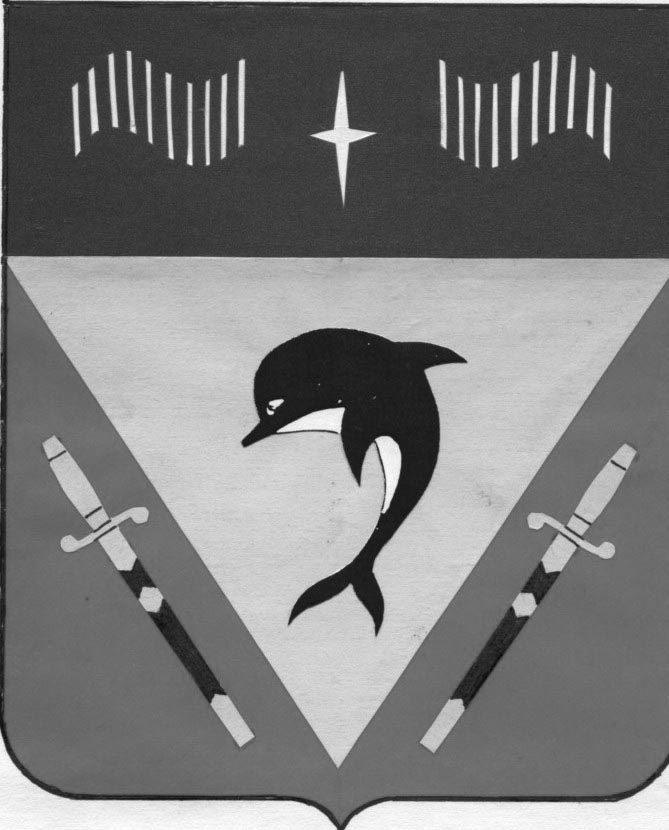 